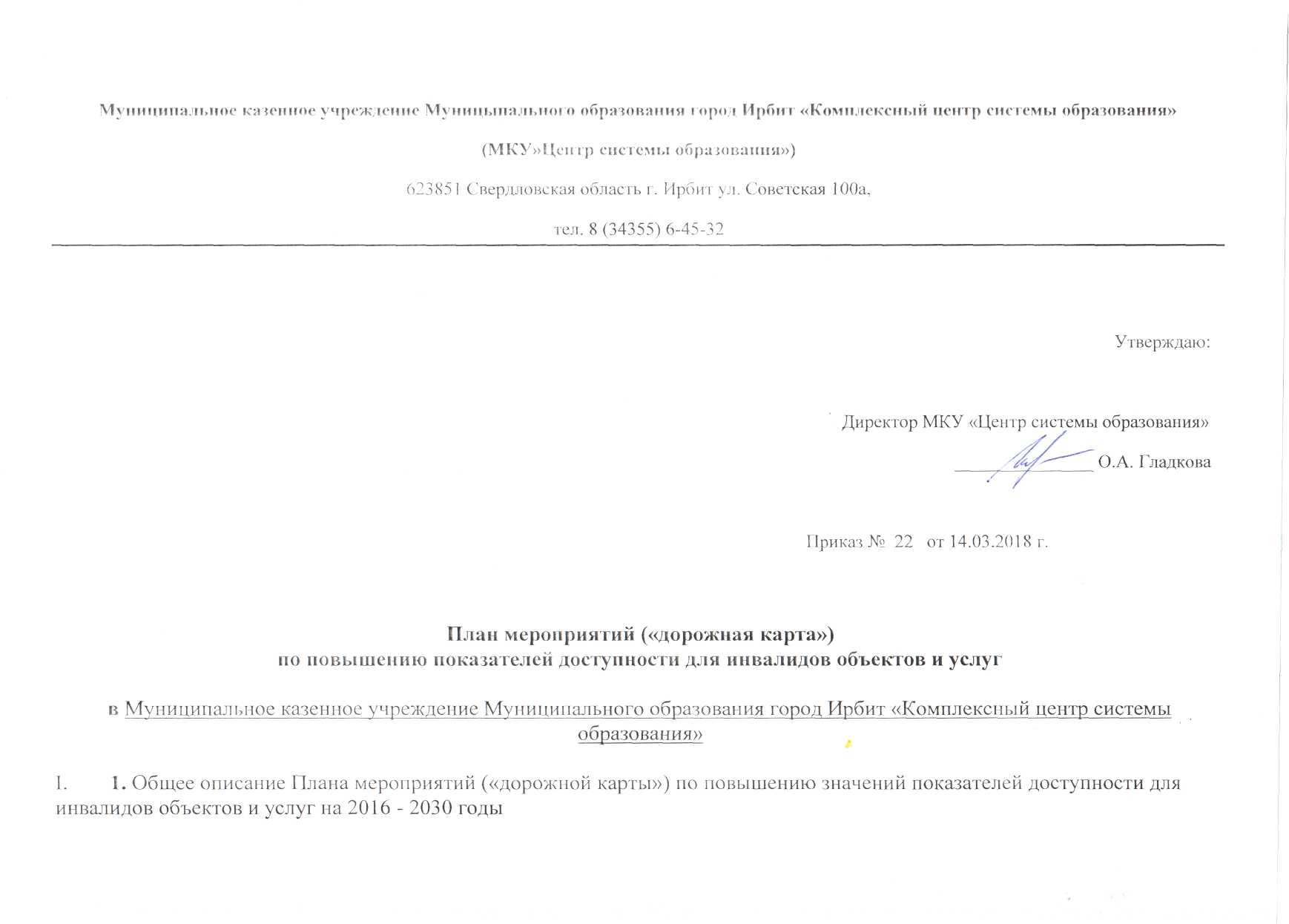 Одним из приоритетов социальной политики Российской Федерации в области социальной защиты инвалидов в соответствии с общепризнанными правилами и нормами международного права, является реализация мер, направленных на создание инвалидам равных с другими гражданами возможностей для участия в жизни общества, в том числе равное право неполучение всех необходимых социальных услуг для удовлетворения своих нужд в различных сферах жизнедеятельности - в целях повышения уровня и качества их жизни. Государство гарантирует инвалиду право на получение необходимой информации и беспрепятственный доступ к ней, в том числе с использованием специальных, адаптированных носителей. Реализация основных направлений реабилитации инвалидов предусматривает также обеспечение инвалидов и членов их семей информацией по вопросам реабилитации инвалидов, в том числе об объектах социальной инфраструктуры и оказываемых ими услугах (с учетом требований доступности объектов и услуг для граждан с различными видами нарушений функций и ограничений жизнедеятельности). В соответствии с целями и задачами государственной программы Российской Федерации «Доступная среда» (далее - Государственная программа) предусмотрено формирование условий беспрепятственного доступа к приоритетным объектам и услугам в приоритетных сферах жизнедеятельности инвалидов и других маломобильных групп населения (как через оценку состояния их доступности, так и через реализацию системных мер, направленных на повышение доступности- адаптацию; а также совершенствование механизма предоставления услуг в сфере реабилитации. Результаты этой деятельности рекомендовано всем субъектам Российской Федерации отражать на общедоступном информационном ресурсе - картах доступности объектов и услуг для инвалидов и других маломобильных групп населения. Среди целевых показателей (индикаторов) Государственной программы: "доля субъектов Российской Федерации, имеющих сформированные и обновляемые карты доступности объектов и услуг, в общем количестве субъектов Российской Федерации". В связи с этим в МКУ«центр системы образования» разработан проект дорожной карты объекта по повышению значений показателей доступности для инвалидов, который сформирован на основе Паспорта доступности МКУ«центр системы образования»Нормативные документы:• Федеральный закон от 29.12.2012 № 273-ФЗ «Об образовании в РФ» (ст. 79)• Федеральный закон от 28.12.2013 № 442-ФЗ «Об основах социального обслуживания граждан в РФ» (п. 4 ст. 19)• Федеральный закон от 24.11.1995 № 181-ФЗ «О социальной защите инвалидов в РФ»• Федеральный закон от 27.12.2002 № 184-ФЗ «О техническом регулировании»• Федеральный закон от 30.12.2001 № 195-ФЗ «Кодекс РФ об административных правонарушениях» (ст. 9.13)• Постановление Правительства РФ от 01.06.2015 №599 «О порядке и сроках разработки федеральными ОИВ. ОИВ субъектов РФ, органами местного самоуправления мероприятий по повышению значений показателей доступности для инвалидов объектов и услуг в установленных сферах деятельности»• Постановление Правительства РФ от 01.12.2015 №1297 «Об утверждении государственной программы РФ «Доступная среда» на 2011-2020 годы»• Указ Президента РФ от 02.10.1992 №1156 «О мерах по формированию доступной для инвалидов среды жизнедеятельности»• Приказ Минобрнауки России от 09.11.2015 №1309 «Об утверждении Порядка обеспечения условий доступности для инвалидов объектов и предоставляемых услуг в сфере образования, а также оказания им при этом необходимой помощи»• Постановление Правительства Свердловской области от 11.02.2014 №70-ПП «О координации деятельности в сфере формирования доступной среды жизнедеятельности для инвалидов и других маломобильных групп населения на территории Свердловской области»• СНиП и СП, определяющие требования доступности зданий и сооружений для МГН• ГОСТы, определяющие требования к вспомогательному оборудованию, средствам связи, транспорту и т.д.Задачи дорожной карты: 1. Совершенствование нормативно-правовой и организационной основы формирования доступной среды жизнедеятельности инвалидов и других маломобильных групп населения. 2. Повышение значений показателей доступности предоставляемых инвалидам услуг с учетом имеющихся у них нарушений функций организма, а также по оказанию им помощи в преодолении барьеров, препятствующих пользованию объектами и услугами. 3. Участие в обучающих семинарах специалистов, работающих с инвалидами, по вопросам, связанным с обеспечением доступности для них объектов, услуг и оказанием помощи в их использовании или получении (доступу к ним). II. Обоснование целей обеспечения доступности для инвалидов объектов и услуг, а также мероприятий по их достижению в установленные сроки. Инвалиды ежедневно сталкиваются с многочисленными проблемами, так как не могут вести полноценный образ жизни из-за существующих в обществе социальных и физических барьеров, препятствующих их полноправному участию в общественной жизни. Нерешенность проблемы доступа инвалидов к объектам жизнедеятельности порождает ряд серьезных социально-экономических последствий. Среди них отсутствие трудовой и социальной активности инвалидов, негативно отражающееся на занятости, образовательном и культурном уровне инвалидов, уровне и качестве их жизни. Решение этой проблемы может быть только комплексным с участием органов местного самоуправления, органов социальной защиты населения, органов здравоохранения, культуры, образования, занятости, общественных организаций инвалидов в разработке и реализации единой системы непрерывной адаптации для людей с ограниченными способностями в сложившейся социально-бытовой среде. Одним из основных условий обеспечения полноценного участия в жизни общества, эффективной самореализации в различных видах профессиональной и социальной деятельности является получение детьми-инвалидами качественного общего образования. Поэтому одним из приоритетных направлений государственной политики является создание условий для предоставления инвалидам с учетом особенностей их психофизического развития равного доступа. В соответствии с возможностями и потребностями данной категории людей. Вследствие того, что в учреждении недостаточно развита соответствующая инфраструктура для жизнедеятельности инвалидов, выявилась необходимость принятия комплекса мероприятий по созданию системы универсальной безбарьерной среды, обеспечивающей интеграцию инвалидов в общество. В период реализации дорожной карты будут приведены в соответствие с требованиями строительных норм и правил по обеспечению доступности инвалидов и других маломобильных групп населения здания образовательного учреждения, а именно, приспособление путей передвижения и зон оказания услуг. При разработке дорожной карты доступности использованы принципы "Универсального дизайна": 1) равенство в пользовании для людей с разными физическими возможностями, выбор способа использования продукта с учетом разнообразных индивидуальных предпочтений и способности пользователя; 2) гибкость в использовании; 3) простой и интуитивно понятный дизайн (независимо от опыта, знаний, языковых навыков и уровня концентрации внимания в данный момент, при необходимости - наличие подсказок); 4) легко воспринимаемая информация (независимо от условий окружающей среды и особенностей восприятия самого пользователя; с использованием различных способов: визуальных, вербальных, осязательных; совместимость с различными технологиями и средствами, которые используют люди с ограниченными возможностями здоровья); 5) допустимость ошибки (дизайн должен свести к минимуму опасность или негативные последствия случайных или непреднамеренных действий);6) низкое физическое усилие (потребитель должен максимально эффективно и комфортно пользоваться дизайном, прилагая минимум усилий); 7) размер и пространство для доступа и использования (обеспечение видимости важных элементов и легкий доступ для любого пользователя, в том числе для использования, при необходимости, вспомогательных средств или личного помощника).2.                                   Повышение значений показателей доступности для инвалидов объектов и услуг3. Перечень мероприятий, реализуемых для достижения запланированных значений показателей доступности для инвалидов объектов и услуг    Наименование показателя доступности для инвалидов объектов и услугЕдиница измеренияЗначение показателяЗначение показателяЗначение показателяЗначение показателяЗначение показателяЗначение показателяЗначение показателяОтветственные за мониторинг и достижение запланированных показателей2018201920202021202220252030Удельный вес существующих объектов, на которых до проведения капитального ремонта или реконструкции обеспечивается доступ инвалидов к месту предоставлении услуги, предоставление необходимых услуг в дистанционном режиме, когда это возможно, необходимых услуг по месту жительства инвалида, от общего количества объектов, на которых в настоящее время невозможно полностью обеспечить доступность с учетом потребностей инвалидов%                       7101215162025Директор МКУУдельный вес объектов, на которых обеспечиваются условия индивидуальной мобильности инвалидов и возможность для самостоятельного их передвижения по объекту, от общего количества объектов, на которых инвалидам предоставляются услуги, в том числе, на которых имеются:выделенные стоянки автотранспортных средств для инвалидов;поручни;пандусы;подъемные платформы (аппарели);раздвижные двери;доступные входные группы;доступные санитарно-гигиенические помещения; достаточная ширина дверных проемов в стенах, лестничных маршей, площадок от общего количества объектов, на которых инвалидам предоставляются услуги в сфере образования%251215172025Администрация МО город Ирбит                                                                                                            УтверждаюДиректор МАОУ «Школа № 9»_______________ М.В. ИвановаПриказ №              от                                                                                                            УтверждаюДиректор МАОУ «Школа № 9»_______________ М.В. ИвановаПриказ №              от                                                                                                            УтверждаюДиректор МАОУ «Школа № 9»_______________ М.В. ИвановаПриказ №              от                                                                                                            УтверждаюДиректор МАОУ «Школа № 9»_______________ М.В. ИвановаПриказ №              от                                                                                                            УтверждаюДиректор МАОУ «Школа № 9»_______________ М.В. ИвановаПриказ №              от                                                                                                            УтверждаюДиректор МАОУ «Школа № 9»_______________ М.В. ИвановаПриказ №              от                                                                                                            УтверждаюДиректор МАОУ «Школа № 9»_______________ М.В. ИвановаПриказ №              отНаименование мероприятияНормативный правовой акт, иной документ, которым предусмотрено проведение мероприятийОтветственные исполнители (соисполнители)Срок реализацииПланируемые результаты влияния мероприятия на повышение значения показателя доступности для инвалидов объектов и услугРаздел 1. Мероприятия по поэтапному повышению значений показателей доступности для инвалидов инфраструктуры, включая оборудование объектов необходимыми приспособлениями Раздел 1. Мероприятия по поэтапному повышению значений показателей доступности для инвалидов инфраструктуры, включая оборудование объектов необходимыми приспособлениями Раздел 1. Мероприятия по поэтапному повышению значений показателей доступности для инвалидов инфраструктуры, включая оборудование объектов необходимыми приспособлениями Раздел 1. Мероприятия по поэтапному повышению значений показателей доступности для инвалидов инфраструктуры, включая оборудование объектов необходимыми приспособлениями Раздел 1. Мероприятия по поэтапному повышению значений показателей доступности для инвалидов инфраструктуры, включая оборудование объектов необходимыми приспособлениями Проведение паспортизации объектов и услуг в МКУ «Комплексный центр системы образования»Приказ Министерства образования и науки Российской Федерации от 09.11.2015 № 1309 «Об утверждении Порядка обеспечения условий доступности для инвалидов объектов и предоставляемых услуг в сфере образования, а также оказания им при этом повышению значений показателей доступности для инвалидов и других маломобильных групп населения действующих объектов и услуг на 2016 - 2020 годы»Глазачев Д.АГладкова О.А1 квартал2018 годаУтверждение паспорта доступности объектов и услуг, определение объемов работ по обеспечению условий доступности и их финансирования, уточнение базовых значений показателей и сроков выполнения мероприятийУстройство стоянки автотранспортных средств для инвалидовФедеральный закон от 24 ноября 1995 г. N 181-ФЗ О социальной защите инвалидов в Российской Федерации.Приказ Минобрнауки России от 09.11.2015 №1309 «Об утверждении Порядка обеспечения условий доступности для инвалидов объектов и предоставляемых услуг в сфере образования, а также оказания им при этом необходимой помощи»Администрация МО город Ирбит2018улучшение условий доступности для инвалидов поддержание оптимального уровня самостоятельности инвалидаДооборудование доступных санитарно-гигиенических помещений (кнопка вызова , поручень с опорой на стену поручень откидной к унитазу)Федеральный закон от 24 ноября 1995 г. N 181-ФЗ О социальной защите инвалидов в Российской Федерации.Приказ Минобрнауки России от 09.11.2015 №1309 «Об утверждении Порядка обеспечения условий доступности для инвалидов объектов и предоставляемых услуг в сфере образования, а также оказания им при этом необходимой помощи» СанПиН 2.4.2.3286-15 "Санитарно-эпидемиологические требования к условиям и организации обучения и воспитания в организациях, осуществляющих образовательную деятельность по адаптированным основным общеобразовательным программам для обучающихся с ограниченными возможностями здоровья"Глазачев Д.АГладкова О.А2018улучшение условий доступности школы для инвалидов поддержание оптимального уровня самостоятельности инвалидаПриобретение оборудования и носителей информации, необходимых для обеспечения беспрепятственного доступа инвалидов, имеющих стойкие расстройства функции зрения, слуха и передвижения (тактильно-звуковая мнемосхема)Федеральный закон от 24 ноября 1995 г. N 181-ФЗ О социальной защите инвалидов в Российской Федерации.Приказ Минобрнауки России от 09.11.2015 №1309 «Об утверждении Порядка обеспечения условий доступности для инвалидов объектов и предоставляемых услуг в сфере образования, а также оказания им при этом необходимой помощи» Глазачев Д.АГладкова О.А2020улучшение условий доступности школы для инвалидов поддержание оптимального уровня самостоятельности и жизнедеятельности инвалидаОбеспечение дублирования необходимой для инвалидов по слуху звуковой информации зрительной информацией (приобретение светового табло, табличек-указателей, планшета)Федеральный закон от 24 ноября 1995 г. N 181-ФЗ О социальной защите инвалидов в Российской Федерации.Приказ Минобрнауки России от 09.11.2015 №1309 «Об утверждении Порядка обеспечения условий доступности для инвалидов объектов и предоставляемых услуг в сфере образования, а также оказания им при этом необходимой помощи» Глазачев Д.АГладкова О.А2021улучшение условий доступности школы для инвалидов поддержание оптимального уровня самостоятельности и жизнедеятельности инвалидаУстановка поручней в лестничных маршахФедеральный закон от 24 ноября 1995 г. N 181-ФЗ О социальной защите инвалидов в Российской Федерации.Приказ Минобрнауки России от 09.11.2015 №1309 «Об утверждении Порядка обеспечения условий доступности для инвалидов объектов и предоставляемых услуг в сфере образования, а также оказания им при этом необходимой помощи» Глазачев Д.АГладкова О.А2023улучшение условий доступности школы для инвалидов поддержание оптимального уровня самостоятельности и жизнедеятельности инвалидаУстановка поручней в коридорахФедеральный закон от 24 ноября 1995 г. N 181-ФЗ О социальной защите инвалидов в Российской Федерации.Приказ Минобрнауки России от 09.11.2015 №1309 «Об утверждении Порядка обеспечения условий доступности для инвалидов объектов и предоставляемых услуг в сфере образования, а также оказания им при этом необходимой помощи» Глазачев Д.АГладкова О.А2020-2025улучшение условий доступности школы для инвалидов поддержание оптимального уровня самостоятельности и жизнедеятельности инвалидаОборудование входной группы системой автоматического открывания дверей, кнопкой вызова персоналаФедеральный закон от 24 ноября 1995 г. N 181-ФЗ О социальной защите инвалидов в Российской Федерации.Приказ Минобрнауки России от 09.11.2015 №1309 «Об утверждении Порядка обеспечения условий доступности для инвалидов объектов и предоставляемых услуг в сфере образования, а также оказания им при этом необходимой помощи» Глазачев Д.АГладкова О.А2025улучшение условий доступности школы для инвалидов поддержание оптимального уровня самостоятельности и жизнедеятельности инвалидаУстановка в одном из помещений, предназначенных для проведения массовых мероприятий, индукционных петель и звукоусиливающей аппаратурыФедеральный закон от 24 ноября 1995 г. N 181-ФЗ О социальной защите инвалидов в Российской Федерации.Приказ Минобрнауки России от 09.11.2015 №1309 «Об утверждении Порядка обеспечения условий доступности для инвалидов объектов и предоставляемых услуг в сфере образования, а также оказания им при этом необходимой помощи» Администрация МО город Ирбит.2028улучшение условий доступности школы для инвалидов поддержание оптимального уровня самостоятельности и жизнедеятельности инвалидаРаздел 2. Мероприятия по поэтапному повышению значений показателей доступности предоставляемых инвалидам услуг с учетом имеющихся у них нарушенных функций организма, а также по оказанию им помощи в преодолении барьеров, препятствующих пользованию объектами и услугамиРаздел 2. Мероприятия по поэтапному повышению значений показателей доступности предоставляемых инвалидам услуг с учетом имеющихся у них нарушенных функций организма, а также по оказанию им помощи в преодолении барьеров, препятствующих пользованию объектами и услугамиРаздел 2. Мероприятия по поэтапному повышению значений показателей доступности предоставляемых инвалидам услуг с учетом имеющихся у них нарушенных функций организма, а также по оказанию им помощи в преодолении барьеров, препятствующих пользованию объектами и услугамиРаздел 2. Мероприятия по поэтапному повышению значений показателей доступности предоставляемых инвалидам услуг с учетом имеющихся у них нарушенных функций организма, а также по оказанию им помощи в преодолении барьеров, препятствующих пользованию объектами и услугамиРаздел 2. Мероприятия по поэтапному повышению значений показателей доступности предоставляемых инвалидам услуг с учетом имеющихся у них нарушенных функций организма, а также по оказанию им помощи в преодолении барьеров, препятствующих пользованию объектами и услугамиИзучение законодательства РФ и Свердловской области в области обеспечения доступности для инвалидов объектов и услугНормативные акты РФ и СОГлазачев Д.АГладкова О.А2018–2030 годыВладение сотрудниками нормативной базой,обеспечение условий доступности инвалидовОрганизация обучения или инструктированиясотрудников МКУ «Комплексный центр системы образования», работающих с инвалидами по вопросам, связанным с обеспечением доступности для инвалидов объектов и услуг с учетом имеющихся у них стойких расстройств функций организма и ограничений жизнедеятельностиФедеральный закон от 29.12.2012г №273 – ФЗ «Об образовании в Российской ФедерацииПриказ руководителяПлан-график повышения квалификации на учебный годГлазачев Д.АГладкова О.АВ течение всего периода2018–2030 годыУвеличение доли работников, прошедших обучение или инструктированиеПредоставление услуги с сопровождением инвалида по территории объекта работником организацииПриказ Минобрнауки России от 09.11.2015 №1309 «Об утверждении Порядка обеспечения условий доступности для инвалидов объектов и предоставляемых услуг в сфере образования, а также оказания им при этом необходимой помощи»Гладкова О.АВ течение всего периода2018–2030 годыОказание работниками  помощи инвалидам в преодолении барьеров, мешающих получению ими услуг наравне с другими лицами.Предоставление инвалидам по слуху, при необходимости, услуги с использованием русского жестового языка, включая обеспечение допуска на объект сурдопереводчика, тифлопереводчикаПриказ Минобрнауки России от 09.11.2015 №1309 «Об утверждении Порядка обеспечения условий доступности для инвалидов объектов и предоставляемых услуг в сфере образования, а также оказания им при этом необходимой помощи»Гладкова О.АВ течение всего периода2018–2030 годыОказание работниками МКУ помощи инвалидам в преодолении барьеров, мешающих получению ими услуг наравне с другими лицами.Обеспечение допуска на объект, в котором предоставляются услуги собаки-проводника при наличии документа, подтверждающего ее специальное обучение, выданного по форме и в порядке, утвержденном приказом Министерства труда и социальной защиты Российской ФедерацииПриказ Минобрнауки России от 09.11.2015 №1309 «Об утверждении Порядка обеспечения условий доступности для инвалидов объектов и предоставляемых услуг в сфере образования, а также оказания им при этом необходимой помощи»Глазачев Д.АГладкова О.АВ течение всего периода2018–2030 годыОбеспечение условий образования детей с ограниченными возможностями здоровьяОбеспечение допуска транспортного средства инвалида на территорию Приказ Минобрнауки России от 09.11.2015 №1309 «Об утверждении Порядка обеспечения условий доступности для инвалидов объектов и предоставляемых услуг в сфере образования, а также оказания им при этом необходимой помощи»Глазачев Д.АГладкова О.АВ течение всего периода2018–2030 годыОбеспечение условий инвалидов с ограниченными возможностями здоровьяРазработка индивидуальных маршрутов сопровождения  инвалидов Основная общеобразовательная программа НОО, ОООРаботники МКУВ течение всего периода2018–2030 годыСопровождение инвалидов обеспечение условий перемещения с ограниченными возможностями и здоровья людей